Enrollment Checklist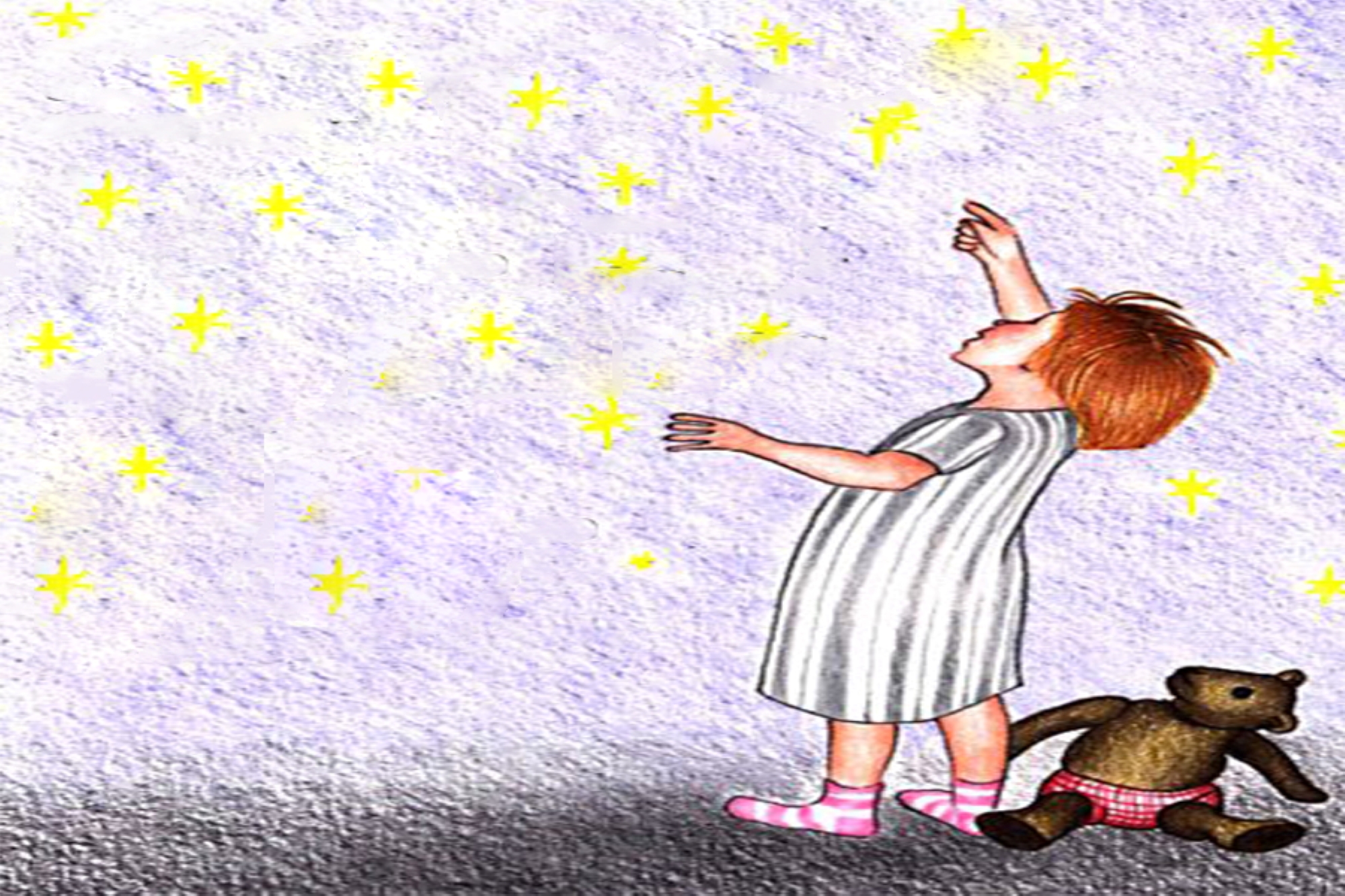 A Little Dreamer’s Child Care Center LLC*Please Fill out and return all items to begin care with us!_____* All About Me Form_____* Enrollment Info Form_____* Contract (please sign after reviewing the Parent Handbook)_____* Tuition Rates Schedule_____* Medical Treatment Authorization_____* Sun Block & Photo Authorization_____* Immunization Records (within one month of care)_____* COVID-19 Contract_____*First tuition payment/one-week deposit*Please let us know if you want copies of any documents submitted, we will gladly provide them to you! Also, The ILLNESS POLICY/COVID-19 POLICY and PARENT HANDBOOK are yours to keep for reference.